 		„ Odkrywam świat muzyki”

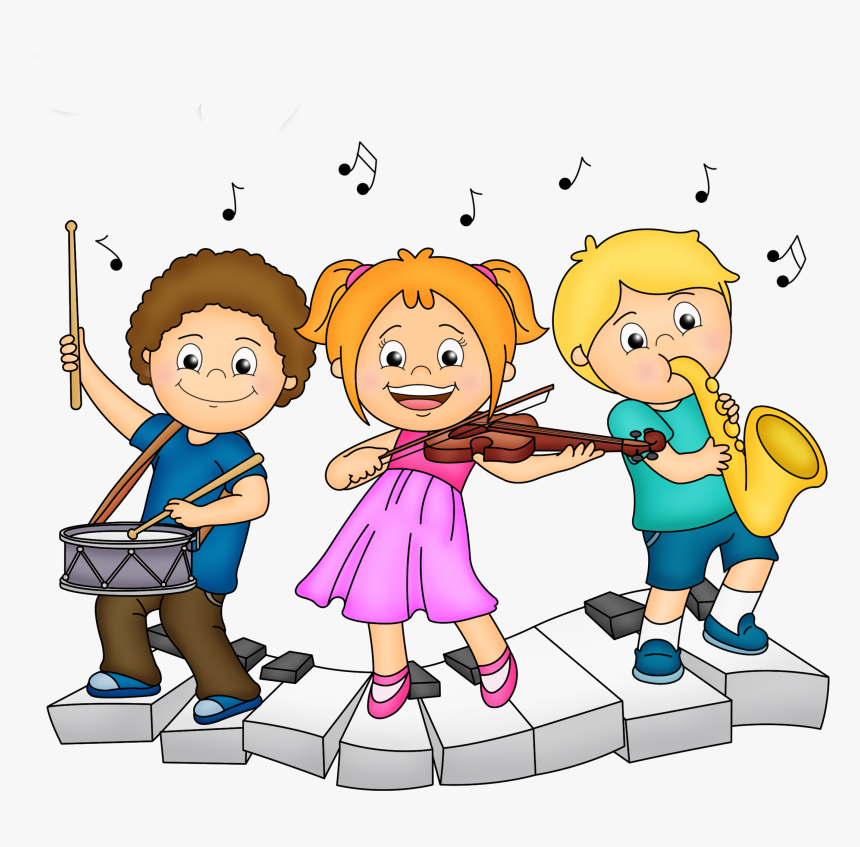 Program zajęć rozwijających dla dzieci.

mgr Danuta Ostrowska 
                                                                                            

Lidzbark 20221. Nazwa programu
    
    „Odkrywam świat muzyki”- program autorski zajęć rozwijających dla dzieci.

2. Założenia

    Muzyka , jako jedna z dziedzin sztuki, odgrywa ogromną rolę w życiu każdego człowieka. Jest rodzajem odprężenia psychicznego, wzbogaca doświadczenia, wpływa na wszechstronny rozwój osobowości, rozwija uczucia i wyobraźnię, dostarcza dużo radości i piękna.
Jest naturalnym sposobem wyrażania uczuć i emocji.
   
    Muzyka w pracy z dzieckiem:
    uczy i wychowuje -  pozwala zrozumieć otaczający świat
    bawi - dostarcza dzieciom wiele radości
    rozwija - dziecko zaczyna rozumieć, że coś jest rytmiczne, że muzyka jest głośna lub cicha
                    i można ją przedstawić ruchem
    wspomaga rozwój emocjonalny - dziecko wyraża swoje pragnienia, uczucia wyobrażenia
    wpływa na ogólny stan zdrowia - w ruchu następuje rozwój mięśni, poprawa postawy,
                                                           praca serca, układu nerwowego, płynnego ruchu
    relaksuje - wycisza i relaksuje

3. Cel ogólny programu

         Celem programu jest odkrywanie świata muzyki, rozwijanie wrażliwości muzycznej dzieci w wieku przedszkolnym jako jeden z elementów wszechstronnego rozwoju dziecka.

4. Cele szczegółowe
       - rozwijanie wrażliwości muzycznej
    - rozwijanie wyobraźni
    - rozwijanie inwencji twórczej i inspirowanie do samodzielnego działania
    - kształcenie estetyki ruchu
    - rozwijanie zainteresowań muzycznych 
    - kształtowanie umiejętności słuchania prostych utworów muzycznych
    - uwrażliwienie na bodźce zewnętrzne wzrokowo- słuchowe
    - kształtowanie umiejętności odzwierciedlania muzyki w formie plastycznej i ruchowej

5. Warunki realizacji
 
  Realizacja programu przewidziana jest na okres 8 miesięcy od 01.10.2022r. do  31.05.2023r.
  Zajęcia odbywać się będą w grupie dzieci 4-5-letnich  „Motylki”. Program przyczyni się
  do wszechstronnego rozwoju dzieci.
6. Tematyka zajęć
                           
      Zabawy integracyjne przy muzyce.
    „ Cztery pory roku - jesień” - odzwierciedlanie muzyki w formie plastycznej.
    „ Deszczowe dźwięki” - kształtowanie poczucia rytmu, wrażliwości na barwę i wysokość
      dźwięków.
    „ Deszczowe krople” - wyrażanie emocji w formie plastycznej.                        
    „ Czy znasz ten instrument?” - poznawanie instrumentów muzycznych, utrwalanie wiedzy
       o znanych instrumentach.
    „ Nasza orkiestra” - gra na instrumentach perkusyjnych.
    „ Cztery pory roku - zima”- odzwierciedlanie muzyki w formie plastycznej.
    Improwizacje taneczne przy muzyce instrumentalnej.
    „ Śpiewam i tańczę”- ćwiczenia oddechowe, artykulacyjne, śpiew i taniec.
    „ Słuchaj i chodź” - zabawy ruchowe mające na celu wyrabianie wrażliwości na zmiany
      dynamiczne.
    „ Muzyka jest we mnie”- eksperymentowanie rytmem, głosem, dźwiękiem i ruchem,
      rozwijanie wyobraźni muzycznej.
    „ Jaka to melodia?” – rozpoznawanie piosenek po fragmentach melodii.
    „ Co słychać w przyrodzie” – rozpoznawanie dźwięków przyrody.
    „ Echo muzyczne” – odtwarzanie krótkich tematów rytmicznych.
    „ Malowanie muzyki”- wyrażanie emocji po wysłuchaniu utworu.
    „ Co wiemy o świecie muzyki?” – quiz podsumowujący zdobytą wiedzę podczas zajęć.
 
7. Pożądane efekty
     
     Zgodnie z założeniami, organizowane sytuacje pozwolą dzieciom rozwinąć dyspozycję
     twórczą, wyrazić siebie poprzez to co robią i co tworzą. Wpłynąć na harmonijny rozwój
     we wszystkich sferach osobowości.


8.Metody:
   - aktywizujące
   - praktyczne
   - problemowe
   - podające
Każda z metod nie jest stosowana w izolacji, lecz wzajemnego uzupełniania się, ponieważ w pracy dydaktyczno – wychowawczej najważniejsze jest dziecko i jego wszechstronny rozwój.

9.Formy:
   - integrowanie zabaw z muzyką
   - śpiew
   - zabawy ruchowe przy muzyce
   - gra na instrumentach perkusyjnych
   - taniec
   - relaksacja
   - wyrażanie muzyki w formie plastycznej



8. Ewaluacja

     Ewaluacja programu ma na celu pozyskanie informacji na temat:
     - zainteresowań, wiedzy oraz umiejętności dzieci w zakresie edukacji muzycznej
     - stopnia atrakcyjności zajęć
     - skuteczności metod i form stosowanych przez nauczyciela
    
         Dokonywana będzie na bieżąco podczas zajęć i zabaw. Będzie polegała na obserwacji
     dzieci podczas wykonywanych zadań i ćwiczeń (skupienie, aktywność dzieci,
     zaangażowanie, chęć uczestnictwa w zajęciach). Pozwoli ona na określenie przydatność
     programu, jego mocnych i słabych stronach.
    (Wskazówki do ewentualnego zmodyfikowania programu)Program został tak opracowany, aby można było go modyfikować według potrzeb i możliwości dzieci.